Муниципальное дошкольное образовательное учреждение«Детский сад "Колосок»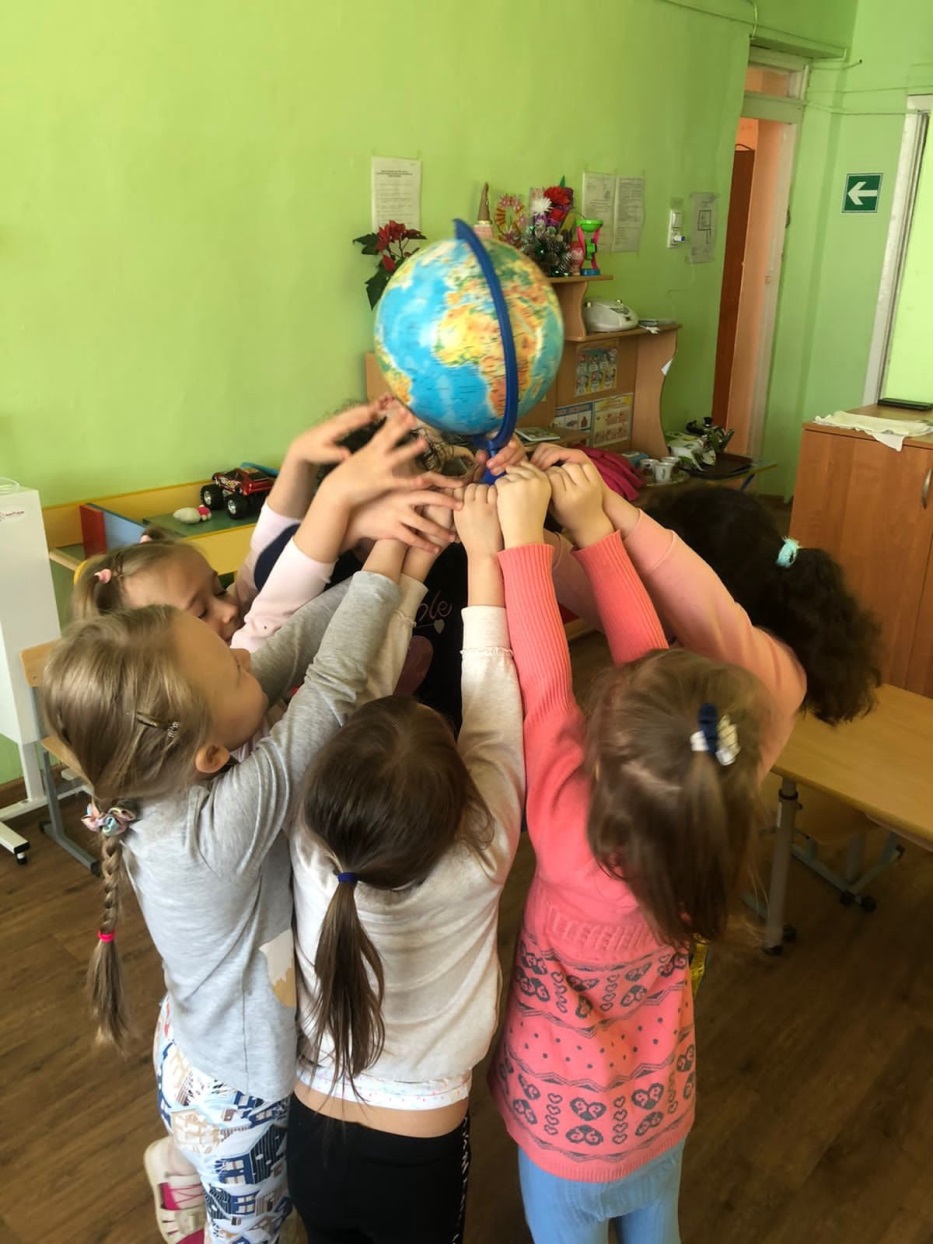 Конспект занятия по познавательному развитию «День Земли».для детей старшего возраста ДОУ                                                              разработали воспитатели групп №5                                                                                                            Смирнова Т.Ю.                                                                                                           Степанова А.Е.г. Переславль-Залесский20.03.2022 годТема: «День Земли»Возраст: 5-6 летЦель: формировать интерес к окружающему миру и экологическое сознание, рассказать детям о влиянии человека на Землю, познакомить детей с праздником День Земли.Задачи:Образовательная задача- закрепить знания о празднике Земли;- способствовать развитию экологической грамотности.Развивающая задача- развивать творчество, внимание, мышление;Воспитательная задача- формировать ответственность за совершение разнообразных действий в окружающей среде;-формировать экологически грамотное поведение, бережное отношения к природе;- побуждать желания детей конкретными делами и поступками украшать свою Землю.Интеграция образовательных областей: Речевое развитие, физическое развитие, познавательное развитие, художественно-эстетическое.Предварительная работа:- беседы на тему экологического воспитания;- рассматривание иллюстраций;- чтение художественных произведений о растениях и животныхИнвентарь: макет Земли, таблички, глобус, ноутбук, ведра.Словарная работа: макет, глобус, планета.Воспитатель: Земля – это планета, на которой мы живем. Это – наш дом. Она покрыта лесами и лугами, морями и реками. Её населяют рыбы, насекомые, птицы, звери.Давайте послушаем стихотворение:Наша Земля – голубая планета,Воздухом свежим и солнцем одета.Нет, вы поверьте,Земли голубейОт синевы рек, озёр и морей.Горы, равнины, леса и поля –Всё это наша планета Земля.Ветры поют, с облаками играя,Ливни шумят.И от края до краяВы не найдёте чудесней на светеНашей прекрасной и доброй планеты!Воспитатель: Давайте сыграем в игру, которая называется «Кто быстрее уберет мусор».Дети делятся на две команды и с ковра собирают в ведра мусор. Побеждает та команда, у которой окажется больше всего мусора.Наверное, большинство из нас старается сделать уютным и красивым, если не свою квартиру, то уж хотя бы свою комнату. Но почему-то, переступив порог своей квартиры, мы забываем о том, что за этим порогом – тоже наш дом. Космонавты говорят, что из космоса Земля голубая. И от каждого из нас зависит, чтобы из иллюминаторов космических кораблей они продолжали видеть голубые озера, а не грязные лужи, земные леса и прекрасные луга, а не горы мусора и голую потрескавшуюся землю. Очень важно бережно относиться к нашему общему дому – Земле и всем, кто на ней живет.День Земли празднуется во многих странах в день весеннего равноденствия, чтобы отметить момент, когда начинается весна. Каждый год 21 марта в штаб – квартире ООН в Нью-Йорке звонит колокол мира.Воспитатель: Ребята скажите, а как мы люди влияем на Землю? (ответы детей)Воспитатель: А как вы думаете, как человек может помочь Земле? (Ответы детей).Люди выходят на улицы, на берега рек, в парки и скверы и очищают их от мусора. Стараются помочь попавшим в беду животным, посадить деревья. Этот день напоминает всем нам, что Земля – наш общий дом, где всегда должно быть чисто и уютно всем.Давайте поиграем в игру под названием «Если я приду в лесок».Я буду говорить вам свои действия, а вы отвечать, если я буду поступать хорошо, говорим "да", если плохо, то вы говорите "нет"!Если я приду в лесокИ сорву ромашку? (нет)Если съем я пирожокИ выброшу бумажку? (нет)Если хлебушка кусокНа пеньке оставлю? (да)Если ветку подвяжу,Колышек подставлю? (да)Если разведу костер,А тушить не буду? (нет)Если сильно насорюИ убрать забуду. (нет)Если мусор уберу,Банку закапаю? (да)Я люблю свою природу,Я ей помогаю! (да)Просмотр фрагмента документального фильма про бережное отношение к Земле на ноутбуке.Воспитатель: Ребята, я изготовила  макет Земли, а вы подберете правильные картинки  для ее охраны и поставите свою табличку рядом с ней.Воспитатель: наше занятие подошло к концу, давайте еще раз вспомним, что мы сегодня узнали.- Не бросать мусор, а убирать его;- Не ломать ветки, а сажать кусты и деревья;- Не рвать цветы, а выращивать и поливать их;- Не пугать птиц, а подкармливать их, мастерить для них скворечники.Все старались. Молодцы.